COMUNICATO STAMPA
MIGLIORARE LA SALUTE DELLE PERSONE, LA QUALITÀ DELL’ASSISTENZA SANITARIA E LA SOSTENIBILITÀ DEL SSN. AL VIA PARTNERSHIP TRA GIMBE E COLLAGE La Fondazione GIMBE, ente non profit che da anni si batte per contribuire alla sostenibilità di un servizio sanitario pubblico, equo e universalistico, e COLLAGE S.p.A., azienda di eccellenza per le capacità organizzative da sempre al fianco di opinion leader nazionali ed internazionali, hanno siglato un accordo di collaborazione per mettere a disposizione della sanità le proprie competenze metodologiche e organizzative.12 luglio 2022 - Fondazione GIMBE, Bologna Siglata una importante partnership tra la Fondazione GIMBE e COLLAGE S.p.A. con l’obiettivo di favorire la diffusione e l’applicazione delle migliori evidenze scientifiche, formazione e informazione scientifica, al fine di migliorare la salute delle persone, la qualità dell’assistenza sanitaria e di contribuire alla sostenibilità di un servizio sanitario pubblico, equo e universalistico.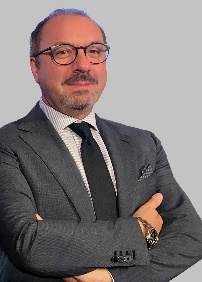 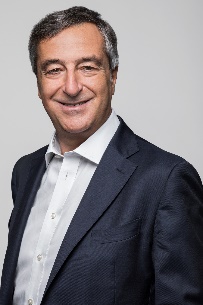 L’accordo prevede la realizzazione di corsi ECM destinati a tutti i professionisti della sanità italiana secondo il piano formativo GIMBEducation e Collage S.p.A. nelle aree di evidence-based practice, clinical governance, formazione continua e sviluppo professionale, management & policy making e metodologia della ricerca. Oltre a servizi di supporto metodologico per organizzazioni sanitarie, società scientifiche e industria farmaceutica e biomedicale: produzione di linee guida, revisioni sistematiche ed evidence report; valutazione e selezione di progetti di ricerca biomedica; pianificazione, conduzione, analisi e reporting di studi clinici; organizzazione, conduzione e reporting di processi di consenso formale, progettazione, realizzazione e gestione di piattaforme informatiche (reti per patologia, clinical database), survey online.«Nuovi format educazionali che porteranno sicuramente grande valore alla formazione medico scientifica ma soprattutto miglioreranno la crescita professionale e la qualità dell’assistenza sanitaria» spiega Piero Sola, presidente di COLLAGE S.p.A.«Grazie alla pluriennale esperienza di COLLAGE S.p.A. – dichiara Nino Cartabellotta, Presidente della Fondazione GIMBE – riusciremo a mettere sempre più capillarmente a disposizione del sistema sanitario le nostre competenze metodologiche e organizzative per pianificare e coordinare progetti di ricerca, di miglioramento della qualità dell’assistenza sanitaria, di formazione continua e sviluppo professionale oltre alla pianificazione, conduzione, analisi e reporting di studi».CONTATTI									
Fondazione GIMBE
Via Amendola 2 - 40121 Bologna
Tel. 051 5883920 - Fax 051 4075774
E-mail: ufficio.stampa@gimbe.org La Fondazione GIMBE è un’organizzazione no-profit indipendente che da oltre 25 anni realizza attività di formazione, ricerca e sensibilizzazione finalizzate a integrare le migliori evidenze scientifiche in tutte le decisioni che riguardano la salute delle persone. GIMBE si batte per tutelare i diritti delle persone, ridurre diseguaglianze e sprechi e contribuire alla sostenibilità di un servizio sanitario pubblico, equo e universalistico.Collage S.p.A.Palermo- Napoli-Parma-Milano 
Sede legale e amministrativa  
Palermo: Via Umberto Giordano, 55 - 90144 Palermo 
Tel. +39 091 6867401 - Fax +39 091 9889354 
Email: info@collage-spa.it Difficile riassumere in poche righe la mission di un’azienda con un così vasto campo di azione e che opera nell’organizzazione di congressi ed eventi da quasi 30 anni. Nelle nostre scelte operative è sempre al primo posto l’etica professionale basata sull’importanza del capitale umano, dei rapporti interpersonali, del rispetto e della trasparenza. La nostra cultura aziendale si basa sull’integrità, sulla fiducia, sul rispetto e l’adesione alle regole e alle leggi. Siamo convinti che questa sia anche la chiave del successo, presente e futuro.